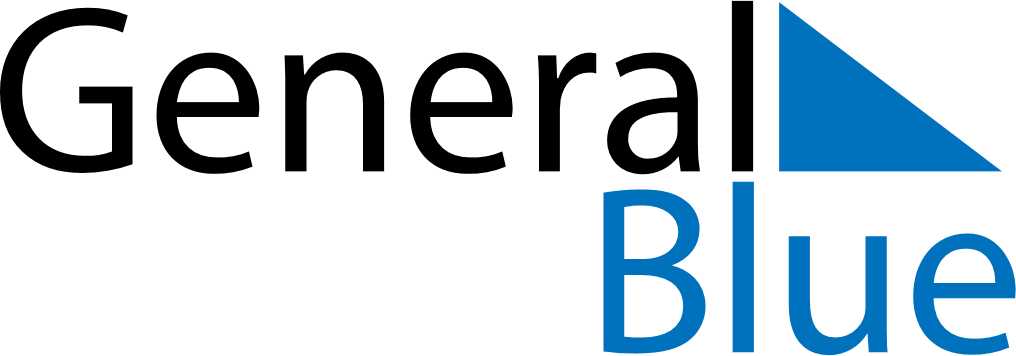 June 2048June 2048June 2048June 2048June 2048SundayMondayTuesdayWednesdayThursdayFridaySaturday123456789101112131415161718192021222324252627282930